Semester/Minggu/Hari ke	:2 / 4 / 1Hari, tanggal			:………………, ………………………Kelompok usia 			:2 – 3 TahunTema / subtema	/ sub subtema	: Binatang / Ayam / Bagian Tubuh AyamMateri Kegiatan	: - Ibadah sehari-hari  - Anggota tubuh  - Perilaku kreatif  - Mengenal benda-benda di sekitarnya  - Bahasa ekspresif  - Keaksaraan awal  - Emosi  - Aktivitas seniMateri Pembiasaan:-Bersyukur sebagai ciptaan Tuhan  - Mengucapkan salam masuk dalam SOP penyambutan dan penjemputan  - Doa sebelum belajar dan mengenal aturan masuk ke dalam SOP pembukaan  - Mencuci tangan dan menggosok gigi masuk dalam SOP sebelum dan sesudah makan.Alat dan bahan	:Gambar ayam, kertas warna, krayon, buku ceritaTujuan		:-Anak mampu melakukan ibadah sehari-hari  - Anak mampu mengenal anggota tubuh  - Anak mampu memiliki perilaku kreatif  - Anak mampu mengenal benda-benda di sekitarnya  - Anak mampu menggunakan bahasa ekspresif  - Anak mampu mengenal keaksaraan awal   - Anak mampu mengenal emosi yang sesuai  - Anak mampu mengenal aktivitas seniA. KEGIATAN PEMBUKABerbaris Jalan sehat di halaman / lapangan terdekatMelompat ke depan di atas evamatBerdoa dan salam Apersepsi tentang bagian tubuh ayamB. KEGIATAN INTIMenyebutkan bagian tubuh ayamMelipat kertas bebas (pura-pura) membuat bentuk ayamMenebalkan gambar badan ayamMendengar cerita anakC. ISTIRAHATCuci tanganBerdoaMakan siangGosok gigiBermainD. KEGIATAN PENUTUPBercakap-cakap mengenai kegiatan yang dilakukan hari ini.Menginformasikan kegiatan untuk besokBerdoa dan pulang (penerapan SOP penutupan)E. RENCANA PENILAIAN     Lampiran terpisahMengetahui, Kepala Sekolah							Guru Kelompok………………………………					………………………………Semester/Minggu/Hari ke	:2 / 4 / 2Hari, tanggal			:………………, ………………………Kelompok usia 			: 2 – 3 TahunTema / subtema / sub subtema	: Binatang / Ayam / Telur AyamMateri Kegiatan	: - Ibadah sehari-hari  - Anggota tubuh  - Perilaku kreatif  - Mengenal benda-benda di sekitarnya  - Bahasa ekspresif  - Keaksaraan awal  - Emosi  - Aktivitas seniMateri Pembiasaan   :-Bersyukur sebagai ciptaan Tuhan  - Mengucapkan salam masuk dalam SOP penyambutan dan penjemputan  - Doa sebelum belajar dan mengenal aturan masuk ke dalam SOP pembukaan  - Mencuci tangan dan menggosok gigi masuk dalam SOP sebelum dan sesudah makan.Alat dan bahan	:Gambar ayam, gambartelur ayam, bulu ayam, kertas, krayon, buku ceritaTujuan		:-Anak mampu melakukan ibadah sehari-hari - Anak mampu mengenal anggota tubuh  - Anak mampu memiliki cara hidup sehat  - Anak mampu memiliki perilaku kreatif  - Anak mampu mengenal benda-benda di sekitarnya  - Anak mampu menggunakan bahasa ekspresif  - Anak mampu mengenal emosi yang sesuaiA. KEGIATAN PEMBUKABerbaris Jalan sehat di halaman / lapangan terdekatMelompat ke depan di atas evamatBerdoa dan salamApersepsi tentang telur ayamB. KEGIATAN INTIMenyebutkan bagian tubuh ayamMelipat kertas bebas pura-pura membuat bentuk bulu ayamMenebalkan garis bentuk telurMendengarkan cerita anakC. ISTIRAHATCuci tanganBerdoaMakan siangGosok gigiBermainD. KEGIATAN PENUTUPBercakap-cakap mengenai kegiatan yang dilakukan hari ini.Menginformasikan kegiatan untuk besokBerdoa dan pulang (penerapan SOP penutupan)E. RENCANA PENILAIAN     Lampiran terpisahMengetahui, Kepala Sekolah							Guru Kelompok………………………………					………………………………Semester/Minggu/Hari ke	:2 / 4 / 3Hari, tanggal			:………………, ………………………Kelompok usia 			: 2 – 3 TahunTema / subtema	/ sub subtema	: Binatang / Ayam / Kandang AyamMateri Kegiatan	: - Ibadah sehari-hari  - Anggota tubuh  - Perilaku kreatif  - Mengenal benda-benda di sekitarnya  - Bahasa ekspresif  - Keaksaraan awal  - Emosi  - Aktivitas seniMateri Pembiasaan   :-Bersyukur sebagai ciptaan Tuhan  - Mengucapkan salam masuk dalam SOP penyambutan dan penjemputan  - Doa sebelum belajar dan mengenal aturan masuk ke dalam SOP pembukaan  - Mencuci tangan dan menggosok gigi masuk dalam SOP sebelum dan sesudah makan.Alat dan bahan	:Gambar kandang ayam, gambar ayam, kertas, krayon, buku ceritaTujuan		:-Anak mampu melakukan ibadah sehari-hari  - Anak mampu mengenal anggota tubuh  - Anak mampu memiliki perilaku kreatif   - Anak mampu mengenal benda-benda di sekitarnya  - Anak mampu menggunakan bahasa ekspresif  - Anak mampu mengenal keaksaraan awal   - Anak mampu mengenal emosi yang sesuai  - Anak mampu mengenal aktivitas seni A. KEGIATAN PEMBUKABerbaris Jalan sehat di halaman sekolah / lapangan terdekatMelompat ke depan di atas evamatBerdoa dan salam Apersepsi tentang kandang ayamB. KEGIATAN INTIMebyebutkan bagian kandang ayamMelipat kertas bebas (pura-pura) membuat atap kandang ayamMenghubungkan titik kandang ayamMendengar cerita anakC. ISTIRAHATCuci tanganBerdoaMakan siangGosok gigiBermainD. KEGIATAN PENUTUPBercakap-cakap mengenai kegiatan yang dilakukan hari ini.Menginformasikan kegiatan untuk besokBerdoa dan pulang (penerapan SOP penutupan)E. RENCANA PENILAIAN     Lampiran terpisahMengetahui, Kepala Sekolah							Guru Kelompok………………………………					………………………………DOKUMEN INI DI UPLOAD OLEHPAUD JATENGPAUD Jateng adalah Portal Pendidikan Anak Usia Dini No. 1 di IndonesiaSemua info tentang PAUD,
Kurikulum PAUD 2013, Pembelajaran PAUD, Lagu Anak PAUD, 
Buku Administrasi PAUD, Juknis PAUD, RPPH PAUD, RPPM PAUD, PROMES, PROTA PAUD TERBARU,Dibagikan secara GRATISKUNJUNGI WEBSITE KAMIhttps://www.paud.id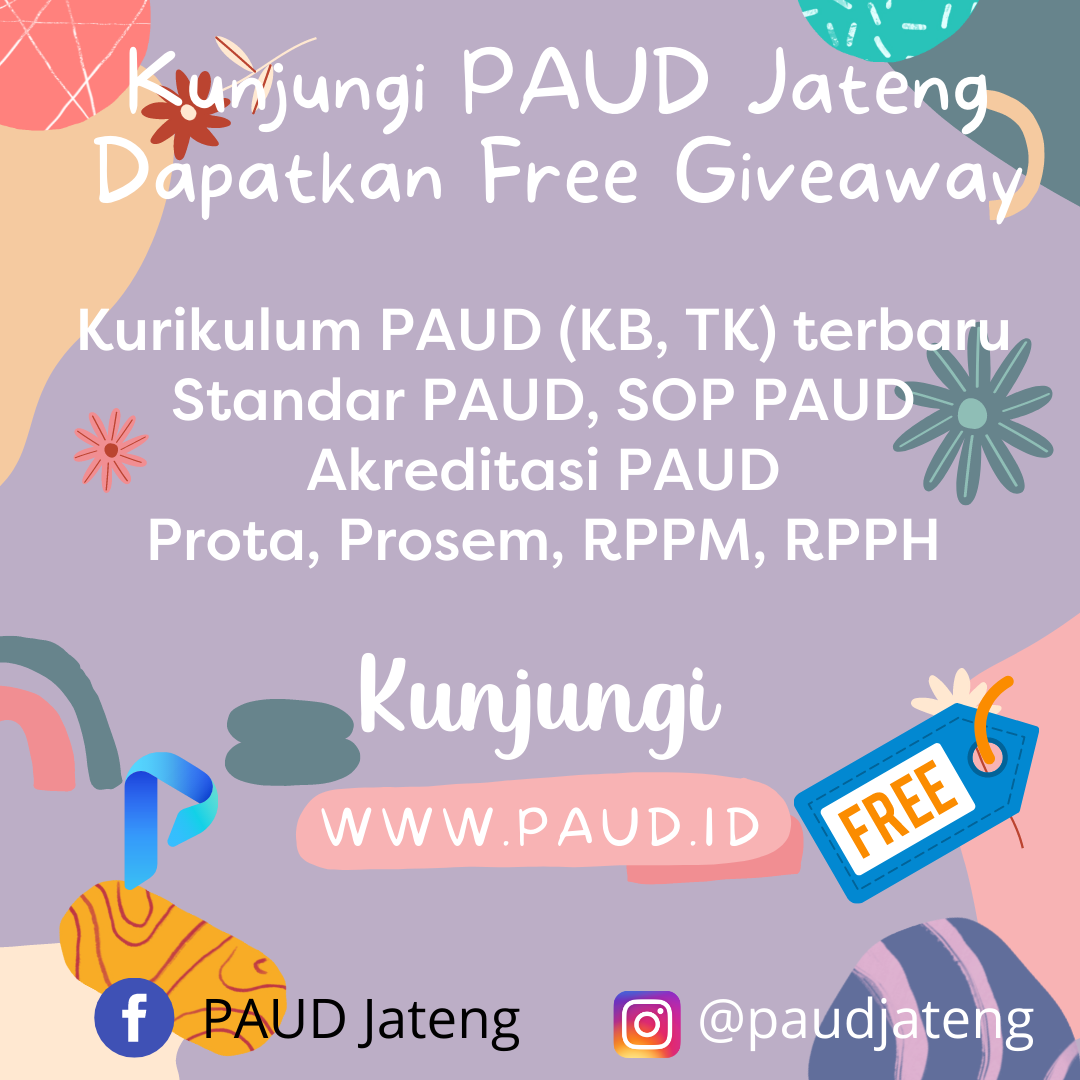 